Tierpark OrdnungWir bitten um ein respektvolles Verhalten unseren Tieren, allen Mitarbeitern und anderen Besuchern gegenüber!Beim Besuch des Tierpark Essehof sind folgende Verhaltensregeln zu beachten:Das Mitbringen und Verfüttern von eigenem Futter ist verboten! Einzige Ausnahme sind kleingeschnittene Möhren.Futterspenden können nach vorheriger Absprache abgegeben werden. Diese werden von unseren Tierpflegern fachgerecht an die Tiere verfüttert.Futter darf innerhalb des Tierparks nur in unseren Papiertüten, mitgebrachten Jutebeuteln oder Tupperdosen transportiert werden. Plastiktüten können bei Verschlucken tödlich für unsere Tiere sein!Es ist untersagt, Gegenstände in die Gehege zu halten und zu werfen! Vorsicht mit Handys und Kameras!Viele Pflanzen sind giftig! Daher keine Blätter, Äste, Zweige oder Blumen verfüttern. Wir bitten generell um Schonung der Grünanlagen! Abbrechen von Zweigen, Ausreißen von Blumen und Betreten der Beete sind zu unterlassen. So können sich auch nachfolgende Besucher noch über die Parkanlagen freuen.Tiere können kratzen, beißen oder austreten! Bitte den nötigen Respekt wahren.Hochheben jeglicher Tiere ist verboten!Hunde sind bitte ausschließlich an der kurzen Leine durch den Tierpark zu führen.Nicht auf oder über Absperrungen klettern! Hierbei insbesondere bitte auf Kinder achten!Die Spielgeräte sind für Kinder bis 12 Jahre geeignet. Die Benutzung erfolgt auf eigene Gefahr. Den Sicherheitshinweisen ist Folge zu leisten.Die Nutzung von (E-) Rollern und (E-) Fahrrädern im Tierpark ist verboten!Das Mitbringen von eigenen Grills ist verboten.Rauchen ist nur in den gekennzeichneten Bereichen erlaubt.Das Konsummieren von Drogen ist verboten. Gleiches gilt für das Rauchen von Shishas.Zuwiderhandeln wird mit einem Verweis oder Hausverbot geahndet!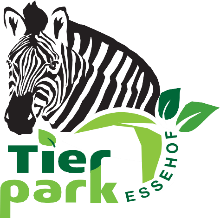 